DATUM: Ponedeljek, 23. 3. 2020PREDMET: SLJ – 2 uriRAZRED: 5.aSPOZNAVAMNAVODILA ZA DELOMOJI IZDELKIPOMENSKOST BESEDSopomenkeProtipomenkeuraPozdravljeni!Razmisli, zakaj različni pozdravi.Te to na kaj spominja? Zapiši na list. Kako si s pomenskostjo besed?Ponovi, kako v SSKJ prepoznaš enopomenko –  in kako večpomenko.V petek si se učil/-a o nadpomenkah in podpomenkah. Danes nadaljuješ z zapisom  primerov (v zvezek) nadpomenk in podpomenk. Uporabi delovni list SOPOMENKE.            4. Uporabi delovni list PROTIPOMENKE.1. Na list z napisanimi pozdravi    pripiši pojasnilo, zakaj si     različne osebe pozdravil/-a     različno.2.  Ustno.2. V zvezek.3. Rešuj na list – po navodilu     PIŠI Z MODRO BARVO.    Po opravljenem delu opravi    zapis v zvezek.4. Rešuj na list – po navodilu.     PIŠI Z MODRO BARVO.     Po opravljenem delu opravi    zapis v zvezek.POMENSKOST BESEDSopomenkeProtipomenkeuraPozdravljeni!Razmisli, zakaj različni pozdravi.Te to na kaj spominja? Zapiši na list. Kako si s pomenskostjo besed?Ponovi, kako v SSKJ prepoznaš enopomenko –  in kako večpomenko.V petek si se učil/-a o nadpomenkah in podpomenkah. Danes nadaljuješ z zapisom  primerov (v zvezek) nadpomenk in podpomenk. Uporabi delovni list SOPOMENKE.            4. Uporabi delovni list PROTIPOMENKE.1. Na list z napisanimi pozdravi    pripiši pojasnilo, zakaj si     različne osebe pozdravil/-a     različno.2.  Ustno.2. V zvezek.3. Rešuj na list – po navodilu     PIŠI Z MODRO BARVO.    Po opravljenem delu opravi    zapis v zvezek.4. Rešuj na list – po navodilu.     PIŠI Z MODRO BARVO.     Po opravljenem delu opravi    zapis v zvezek.uraNadaljuješ s pomenskostjo besed.1.Vsaka beseda nekaj pomeni – ponovi.2. Sem se naučil/-a?    - Besedilo BABICA ZIMA.    - Rešuj vaje za utrjevanje.1. Ustno.2. Preberi.- Reši naloge, ki sledijo  besedilu.(Rešuješ lahko na list in ga shrani v mapo SLJ, ki jo že imaš na računalniku. Če je nimaš, rešuj v zvezek.NAMENI UČENJA – Učim se:prepoznati, opisati in razumeti pomenske strani besed:z enakim pomenom,z različnim pomenom in si pri tem pomagati s SSKJ,pravilno uporabljati sopomenko.KRITERIJI USPEŠNOSTI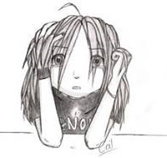 Uspešen/-a bom, ko bom:Samostojno oblikuj kriterije uspešnosti – PRIPRAVI DOKAZ – sopomenke in protipomenke(na list, ki ga boš vložil/-a v mapo).OVREDNOTI SVOJE DELO Kaj sem se danes učil/-a? Kaj mi je šlo dobro? Kako sem se počutil  v šoli doma? Bi kaj želel/-a predlagati?Draga učenka, dragi učenec!Zaključil/-a si poznavanje različnih pomenov besed.Priložila sem list, na katerega zapišeš, kako si zadovoljen/-a z opravljenim delom. Izpolni ga, in če se ti ob razmišljanju o doseganju namenov učenja pojavi vprašanje, mi, ga pošlji. Čestitam ti za opravljeno delo.Učiteljica Majda AnzelcP.S. Rešitve pošljem.Zapiši – samoevalviraj – razmišljaj o spomenkah in protipomenkah.(Odgovarjaš na vprašanja vrednotenja svojega dela.)